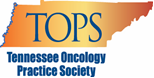 [INSERT YOUR COMPANY’S NAME HERE]Dear  The Tennessee Oncology Practice Society (TOPS) Board of Directors invites [INSERT YOUR COMPANY’S NAME HERE] to attend and display at our TOPS 2022 Annual Conference on Saturday, May 14, 2022, at The Hutton Hotel in Nashville, TN. The $2,500 registration fee includes:⊳ draped, display table, no electricity⊳ up to two (2) registrants, who may attend all open programming⊳ your company recognized in the conference programWe anticipate 100 attendees to include physicians, physician assistants, nurse practitioners, pharmacists, and registered nurses.TOPS is a 501(c)6, not for profit. The society’s tax identification number is 82-1445145. Please make your check payable to:Tennessee Oncology Practice Society1801 Research Blvd, Suite 400Rockville, MD  20850Please direct questions to Lea Njosa at CorporateRelations@accc-cancer.org or by phone at 301.984.9496, ext. 225.  In advance, we appreciate your consideration and value your support. Best Regards, 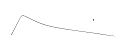 Stephen M. Schleicher, MD, MBA President Tennessee Oncology Practice Society 